Guidelines for B.Tech Project ReportContents of the Project ReportA sample project report and documents like certificate, acknowledge, etc., are attached for reference.Style and Format DetailsTitle Name	18 and BoldHeadings	14 and BoldSubheadings	12 and BoldRunning Text	12 and NormalFont Style	Times New RomanSpacing		Line – 1.5 pt, Paragraph – 10 ptParagraph	JustifiedEquations	Centred, In scientific style with equation number left aligned Figures		Centred, Labelled at bottom of the figure and referred in the text		E.g. Fig.1 Description of the figure.Tables		Centred, Labelled at top of the table and referred in the text  		E.g. Table I: Description of the TableReferences	Follow the style of any IEEE papersTitle of the ProjectA ProjectSubmitted byName of the Student	Roll NoName of the Student	Roll NoName of the Student	Roll NoUnder the guidance ofName of SupervisorDesignationin partial fulfillment for the award of the degree ofBachelor of TechnologyinElectrical and Electronics Engineering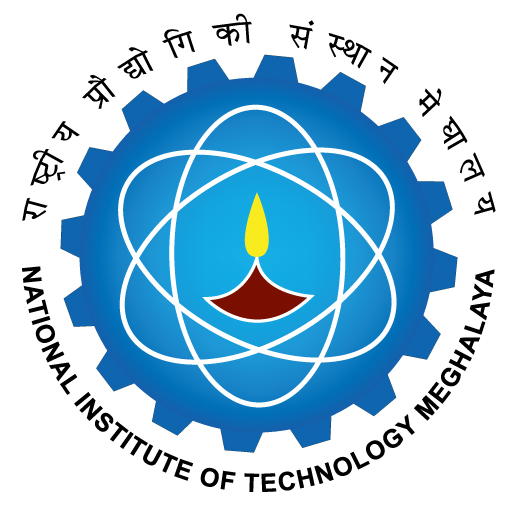 Department of Electrical EngineeringNational Institute of Technology MeghalayaBijni Complex, LaitumkhrahShillong, Meghalaya, India-793003June, 2020